KEARSLEY HIGH SCHOOL
BOYS VARSITY BASEBALLKearsley High School Varsity Baseball falls to Flushing High School 5-0Monday, May 13, 2019
4:00 PM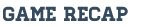 Nick Powers was the winning pitcher for Flushing giving up 0 runs on 4 hits. Flushing's offense was lead by Luke Kenrick who scored 2 runs.KEARSLEY HIGH SCHOOL
BOYS VARSITY BASEBALLKearsley High School Varsity Baseball falls to Flushing High School 8-0Monday, May 13, 2019
6:00 PMDrew Trevino pitched a no hitter for Flushing in getting the win. Joe Jaruzel lead the Raider attack scoring 2 runs.